Protocol MHC Berkel-Enschot, Coronavirus, 16-03-2021     			      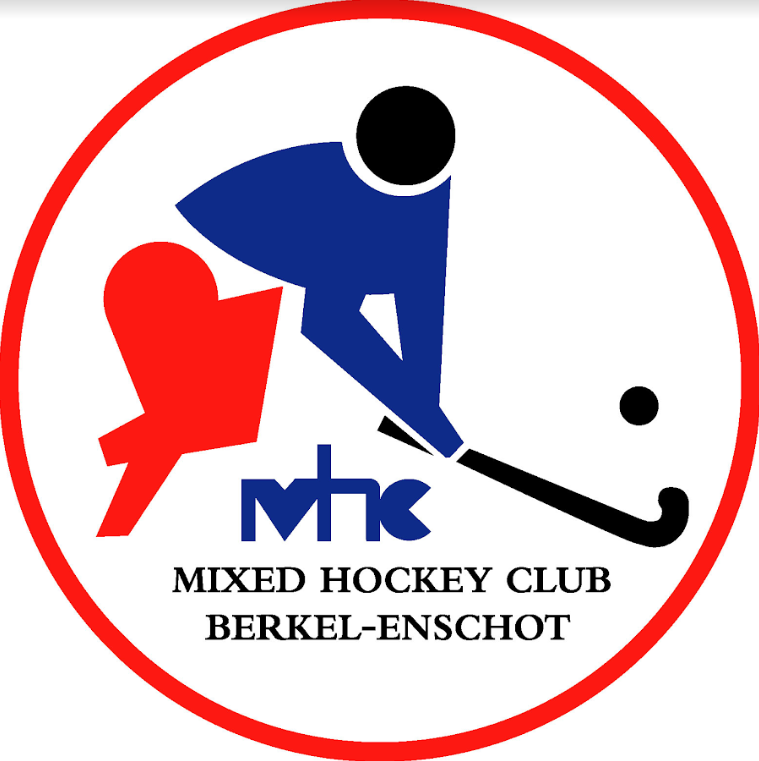 Tot nader order zijn alle hockeycompetities stilgelegd. De hockeysport is beperkt mogelijk. In opdracht van de Rijksoverheid heeft het NOC*NSF een algemeen protocol voor verantwoord sporten opgesteld. Dit protocol gaat uit van de per 16 maart geldende regels en is onder voorbehoud van eventuele wijzigingen. Het bestuur van MHC Berkel-Enschot heeft op basis van dit protocol een beleid opgesteld. Regels MHCBEAlgemeenSchud geen handen.Blijf thuis en laat je testen in geval van:verkoudheidsklachten (zoals loopneus, neusverkoudheid, keelpijn); lichte hoest; koorts;verlies van reuk of smaak;Op het gehele complex geldt de 1,5m afstandsregel. Uitzonderingen op regel:tijdens het sporten voor spelers tot en met 26 jaar personen die onderling een gezamenlijk huishouden vormen;de afstand tot kinderen tot en met 12 jaar: dus onderling geen afstand en ook van deze kinderen tot leden van andere leeftijdsgroepen;personen tot en met 17 jaar alleen onderling;Vooraf, tijdens rustmomenten en na afloop van de sportbeoefening dienen direct weer de afstandsregels te worden gehanteerd. Dit geldt ook rondom de dug-out.Indien een lid positief op Covid-19 test, dan geldt een meldingsplicht bij de centrale coronacoördinator én teambegeleider. Daarnaast bepaalt de GGD op basis van bron- en contactonderzoek de gevolgen voor de rest van het team. Als hockeyers tijdens een wedstrijd of training niet meer dan 15 minuten binnen 1,5 meter van een andere persoon verblijven, wat in de regel zo is, dan zal de GGD teamgenoten zien als “overige niet nauwe contacten”. Deze spelers mogen blijven deelnemen aan wedstrijden maar moeten hun gezondheidssituatie goed in de gaten houden en thuisblijven zodra een van de door de overheid genoemde klachten optreedt.Voor personen ouder dan 12 jaar, afkomstig uit een Oranje of Rood gebied, geldt een thuisquarantaine van 5 dagen na terugkomst. ComplexToeschouwers zijn niet toegestaan. Alléén toezichthouders, kaderleden, officials, vrijwilligers, coaches en medewerkers die een rol hebben bij wedstrijden/trainingen óf op het complex zijn welkom op het sportcomplex. Daarnaast geldt een uitzondering voor rij-ouders van kinderen die de centrale regiotrainingen van de KNHB volgen op maandagen zodra deze worden hervat.Eventuele instructies van toezichthouders worden opgevolgd.Iedereen houdt zich aan de looplijnen op het hockeycomplex.Het parkeerterrein is beschikbaar voor het parkeren van auto’s. Het bestuur verzoekt leden om zoveel mogelijk te voet of met de fiets te komen.Ouders/verzorgers die MHCBE-leden per auto brengen naar MHCBE, laten deze vóór de toegangspoort in- en uitstappen (Kiss + Ride). Ouders/verzorgers vervoeren slechts leden van eigen huishouden.De kleedkamers zijn gesloten en kunnen niet worden gebruikt. Het bestuur roept spelers op zo veel mogelijk thuis naar het toilet te gaan. Voor hoge nood zijn de toiletten in de dameskleedkamer beschikbaar.Het clubhuis is gesloten. Teams wordt verzocht om de besprekingen zoveel mogelijk buiten op het veld of op een andere plek te houden. EHBO-koffer aanwezig in lockerruimte bij herenkleedkamer.HorecaDe horeca is gesloten. Trainingen & OefenwedstrijdenTrainers en coaches worden niet aangemerkt als contactberoep.Spelers kunnen worden geweigerd of naar huis worden gestuurd tijdens de training bij klachten  als omschreven onder punt 2.Teamtrainingen en oefenwedstrijden voor teams zijn uitsluitend mogelijk voor jeugdteams en seniorenteams met spelers tot en met 26 jaar. Oudere spelers mogen niet meedoen. Spelers die ouder zijn dan 26 jaar mogen met maximaal 2 personen (excl. trainer) trainen op 1,5m afstand.Zolang de avondklok van toepassing is, geldt een aangepast trainingsschema. Dit schema staat op mhcbe.nlOefenwedstrijden kunnen slechts onderling plaatsvinden tussen jeugdteams en teams met spelers tot en met 26 jaar van eigen vereniging. Jeugdteams kunnen oefenen tegen seniorenteams. Alle keeperstrainingen, voor zowel junioren als senioren, mogen plaatsvinden. Dit betreft géén teamverband. Voor senioren geldt: max. 4 personen op 1,5m afstand. Het plannen van oefenwedstrijden kan op trainingsavonden, op eigen trainingstijdstip en indien de training van een ander jeugdteam niet in het gedrang komt. Oefenwedstrijden kunnen tevens op zaterdagen en zondagen worden gepland.Veldreserveringen worden gemaakt door teambegeleider bij wedstrijdsecretariaat (wedstrijd@mhcbe.nl). Het wedstrijdsecretariaat wijst tijdstip en veld toe. Voorkeur kan worden aangegeven.Veldreservering worden wekelijks aangenomen tót uiterlijk donderdag 20:00 uur i.v.m. (logistieke) planning. Tevens een ‘coronahandhaver’ aanmelden (voor een dienst van twee uren) indien nodig.Elk speelveld heeft een vaste in- en uitgang. Volg deze routes.Het is toegestaan om maximaal 30 minuten vóór aanvang van een oefenwedstrijd aanwezig te zijn op het complex.Na afloop van een wedstrijd dienen spelers het complex te verlaten. Na een wedstrijd gelden spelers als toeschouwers en die zijn niet toegestaan. Voor iedereen is het verboden om de neus te ledigen en/of te spugen.Keeper maakt gebruik van eigen keepersspullen. Indien er keepersmateriaal uitgewisseld wordt, dan eerst reinigen met desinfecterend middel.Gezichtsmaskers (strafcorner) worden door één en dezelfde persoon gebruikt óf dienen tussentijds gereinigd te worden met desinfecterend middel. Tip: markeer maskers met een gekleurde tape. Trainingshesjes kunnen worden gebruikt indien deze door één en dezelfde speler wordt gedragen en gewassen. Alle teams zijn onlangs voorzien van nieuwe trainingshesjes. Een alternatief is dat spelers een extra donker of een licht shirt/hesje meenemen.Spelers nemen eigen drinkfles mee.Een Line-up is niet toegestaan. Voor het bedanken of succes wensen bij wedstrijden verzoekt het bestuur gebruik te maken van ‘sticks tegen elkaar tikken’.Scheidsrechters zijn verplicht om een eigen fluitje mee te nemen.Fruitbeurten (een gebruik bij jonge jeugdteams) waarbij fruit in de rust of na de wedstrijd wordt gedeeld, zijn niet toegestaan.N.B. Bovenstaand protocol is in ontwikkeling en gebaseerd op de kennis van nu. De regels zijn onder voorbehoud van wijzigingen. Bij overtreding van de gedragsregels kan toegang tot het hockeycomplex worden ontzegd. MHCBE Coronacoördinator: Michiel Schröder, 06-12935168Looproute speelvelden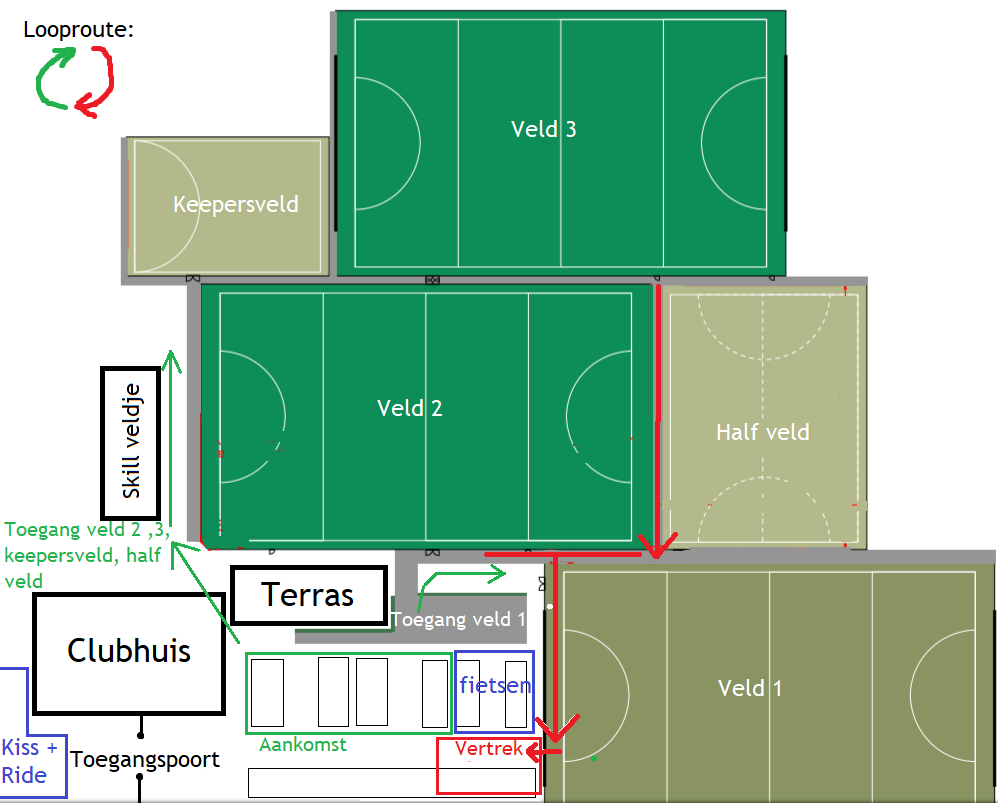 